МБДОУ детский сад № 39Сценарий утренника к празднику 8 Марта«Как ёжик маму поздравлял»1 младшая группа                                                                      Воспитатель: Бондаренко Т.А.                                                                                       Сорочан В.Н.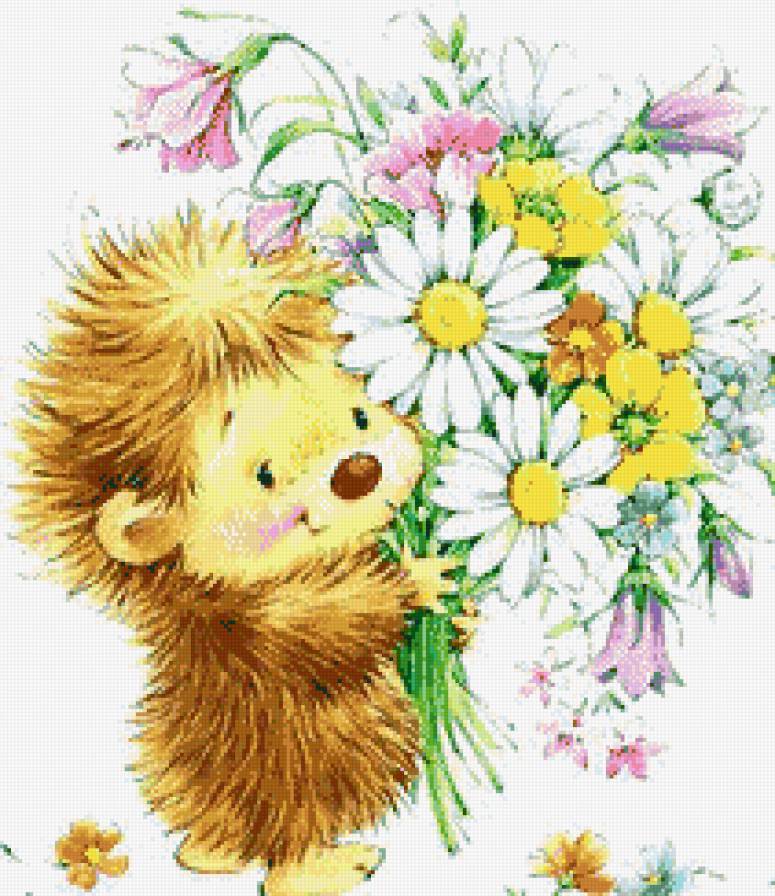 2015 год.Цели:- красиво и интересно поздравить любимых мам и бабушек с праздником 8 марта;- продолжить знакомство детей с музыкальными и художественными произведениями;- развитие творческих, актёрских и музыкальных способностей дошколят.Подготовка к мероприятию:Оформление музыкального зала к 8 марта, изготовление подарков для мам, разучивание стихов и песен.Действующие лица:ВедущаяЕжихаЕжонок Ерофей.                               Ход мероприятияДети входят под музыку в зал.Вед: С днём 8 Марта         С праздником весенним        С первыми цветами        В этот светлый час       Дорогие наши, милые, родные,       Самые красивые поздравляем вас!1реб: Мы сегодня нарядились        Будем петь и танцевать        Будем вместе веселиться,         Будем маму поздравлять!2 реб: Маму любят все на свете,          Любят взрослые и дети,          Солнце ярче светит нам         В славный праздник наших мам!3 реб: Мама дорогая  я тебя люблю         Все цветы весенние я тебе дарю        Солнце умывается, глядя с высоты       Как же это здорово – у меня есть ты!Песня «Мамочка милая»(По окончанию музыки,  дети садятся на стульчики)Вед: На лесной опушке  в маленькой избушке       Вместе с мамою своей жил, был ёжик Ерофей.(Входит ежиха): Ежиха: Ёжик, ёжик, просыпайся!            Смотрит солнышко в окно,             Умывайся, одевайся,           Завтракать пора давно!Вед:  Мама в комнату приходит,          Но ежонка не находит.Ежиха: Ёжик, ёжик, где же ты?           Ох, не вышло бы беды!           Ах, ребятки помогите!          Моего сынка найдите!         Я пойду его в лесу на лужайке поищу. (уходит)Вед: Нам помочь Ежихе нужно,       Мы станцуем с вами дружно,       Ёжик сам услышит нас      И  придёт к нам в тот же час.Танец: «Топ, хлоп, малыши»Появляется  ёжик и  поёт:           «Я ёжик, ёжик, ёжик я маленький такой            Я в детский сад на праздник иду лесной тропой»(обращается к детям)           Здравствуйте мои друзья!          В детский сад пришёл к вам я.Вед: Здравствуй Ёжик, все мы рады        Что ты в гости к нам пришёл       И дорогу сам нашёл       Твоя мама приходила       Нас с ребятами просила       Чтобы мы ей помогли        И тебя скорей нашли.       Где же был ты , Ерофей?       Отвечай нам поскорей!Ёжик: Я хотел поздравить маму         Только как не знаю прямо         Вот поэтому с утра        К вам отправился сюда.Вед: Чтобы мамочку поздравить         Можно стих ей прочитать        А ещё для мамы можно        Песню спеть и станцевать!(Дети читают стихи: Захар, Женя, Лёша, Варя, Маша, Майсара).Песня «Мама дорогая»Ёжик: Вы ребята , помогите,            Танцевать меня учите.Танец:Вед:  Ах, как весело плясали!         Научили танцевать        А теперь ребята с нами        Ёжик хочет поиграть.ИграВед: Вот как здорово играли и ни сколько не устали.(Входит ежиха).Ежиха: Вот ты где малыш ежонок             Непоседливый ребёнок            Все дорожки обошла            Наконец тебя нашла            Где же был ты мой сынок?           Рассказать ты мне бы смог?Ёжик: Здравствуй мамочка моя!            Вот что нынче делал я            Я с ребятами учился           Песни петь и танцевать           Чтобы в этот день весенний           Тебя, мама, поздравлять.Вед:  Мама за ручку все берите        Танцевать сюда ведите        Приглашай и Ерофей         Плясать маму поскорей!(танец с мамами)Вед: Вот закончили мы пляску,         Тут конец и нашей сказке.        Ёжик с мамочкой своей         Поздравляют всех гостей.Ежиха и ёжик: Всех гостей мы поздравляем, быть здоровыми желаем!!!Вед: Мы с ребятами старались       Чтобы все вы  улыбались       Поздравляем ещё раз,       Приглашаем в группу вас.(вручение сувениров).